The Faculty of Human and Business Sciences at Saarland University
represented by the Dean
Univ.-Prof. Dr. pol. Stefan Strohmeier
hereby confers uponMs / Mr Titel Vorname Name
born on DD Month YYYYthe academic degree ofMaster of Arts (M.A.)in the Master’s degree programmeMaster-(Blended Learning)
Of Evaluation (Mable)and awards the final grade of grade designation (X.X).Date of final assessment or examination: DD Month 20YY
Saarbrücken, DD Month 20YY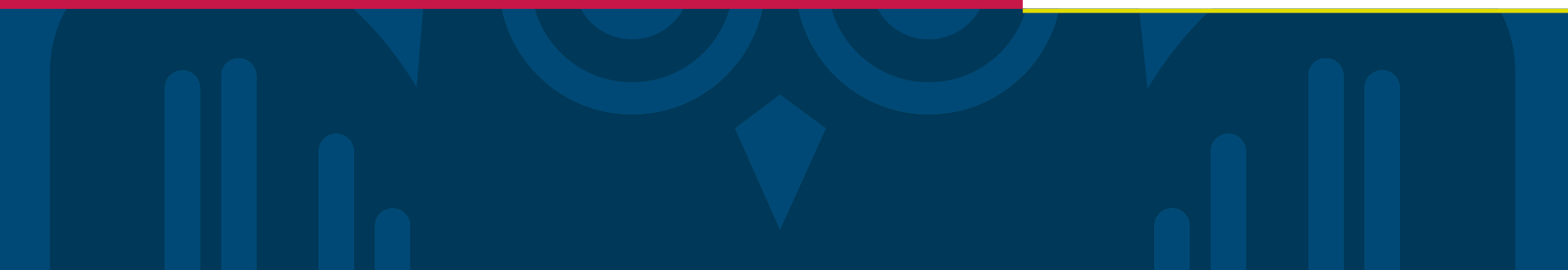 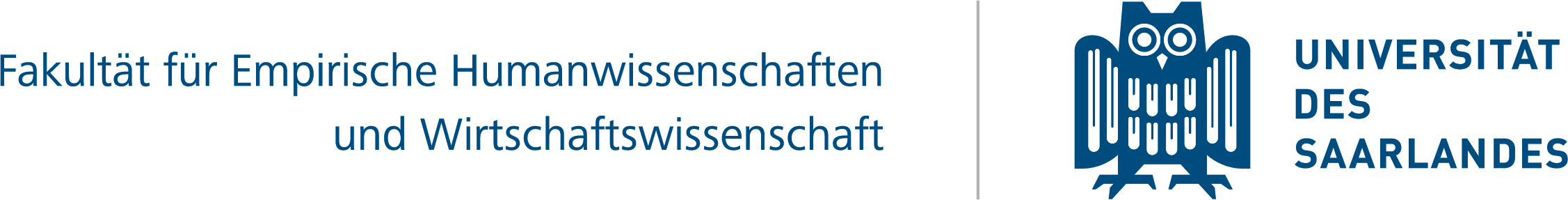 